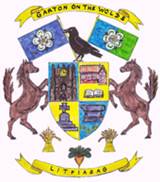 Garton on the Wolds Parish Councilgartonparishcouncil.eastriding.gov.ukClerk:  Catherine Simpson, 19 Princess Road, Market Weighton, York, YO43 3BX5th May 2023Dear CouncillorYou are hereby summoned to attend a meeting of Garton on the Wolds Parish Council at 19:45 on Thursday the 11th May 2023 in the School,  Station Road, Garton on the Wolds.Members of the public are welcome to attend the meeting and may address the council during the Public Participation period.  An agenda for the meeting is shown below.Yours sincerelyCatherine Simpson	Catherine SimpsonClerk of the CouncilAGENDAWelcome & recording declaration.Public Open Forum – to note that the meeting is temporarily suspended for a period of up to 15 minutes to allow for a period of public participation during which members of the public may address the Council on any matter affecting the parish.  Please note that this is not a period for discussion.To receive apologies and approve reasons for absence.Declarations of Interest:To record declarations of Pecuniary/non-pecuniary interests by any member of the Council in respect of the agenda items listed below.  Members declaring interests should identify the agenda item and type of interest being declared.To note dispensations given to any member of the Council in respect of the agenda items listed below:Co-option: to fill the remaining vacancies.Minutes:to discuss any issues or observations from the minutes of the following meeting(s)Meeting 21st April 2023to adopt the minutes from the above meeting as a true recordFinance:To review and approve the accounts for March and sign the bank reconciliation:To receive reports / discuss the following issues:Village maintenance: to receive an update on the A166 drain problem.Highways: to receive any updates on the following:Speeding – to discuss the Community Speed Watch initiative and agree or otherwise to sign up for this.Green lanes – enforcement of TROs.Telephone box and defibrillator:To receive the monthly inspection report.To receive an update on the damaged cable.External meetings: to receive reports if applicable.Bus shelter – to consider the installation of a light.Planning: to approve or otherwise the applications listed below:23/01054/PLF - Piercy Farm   Proposal: Change of use of agricultural buildings to 6 office units (Use Class B1) with installation of windows, doors and roof lights, erection of masonry walls and brick pillars to form opening to the courtyard and associated external and internal works and creation of 30 car park spaces following demolition of existing structures, store and steel sheds; construction of a new vehicular access and access road with passing places (AMENDED DESCRIPTION)Location: Piercy Farm Main Street Garton On The Wolds East Riding Of Yorkshire YO25 3ET Applicant: M B Goodwin (Skipsea) Ltd Application Type: Full Planning Permission Administration: To adopt the Civility & Respect PledgeCorrespondence – for information purposes onlyCouncillors’ exchange and agenda items for next meetingTo note that the next meeting will take place on the 1st June 2023 in the school.